Муниципальное бюджетное учреждение дополнительного образования «Детская школа искусств № 4» муниципального образования города Братска (МБУ ДО «ДШИ № 4» МО г. Братска)Дополнительная предпрофессиональная общеобразовательная программа в области музыкального искусства (ДПОП)Предметная областьПО. 01.Музыкальное исполнительствоПрограмма по учебному предметуПО. 01.УП.01. Ансамбль гитарсрок реализации 4 года    г. Братск, 2015 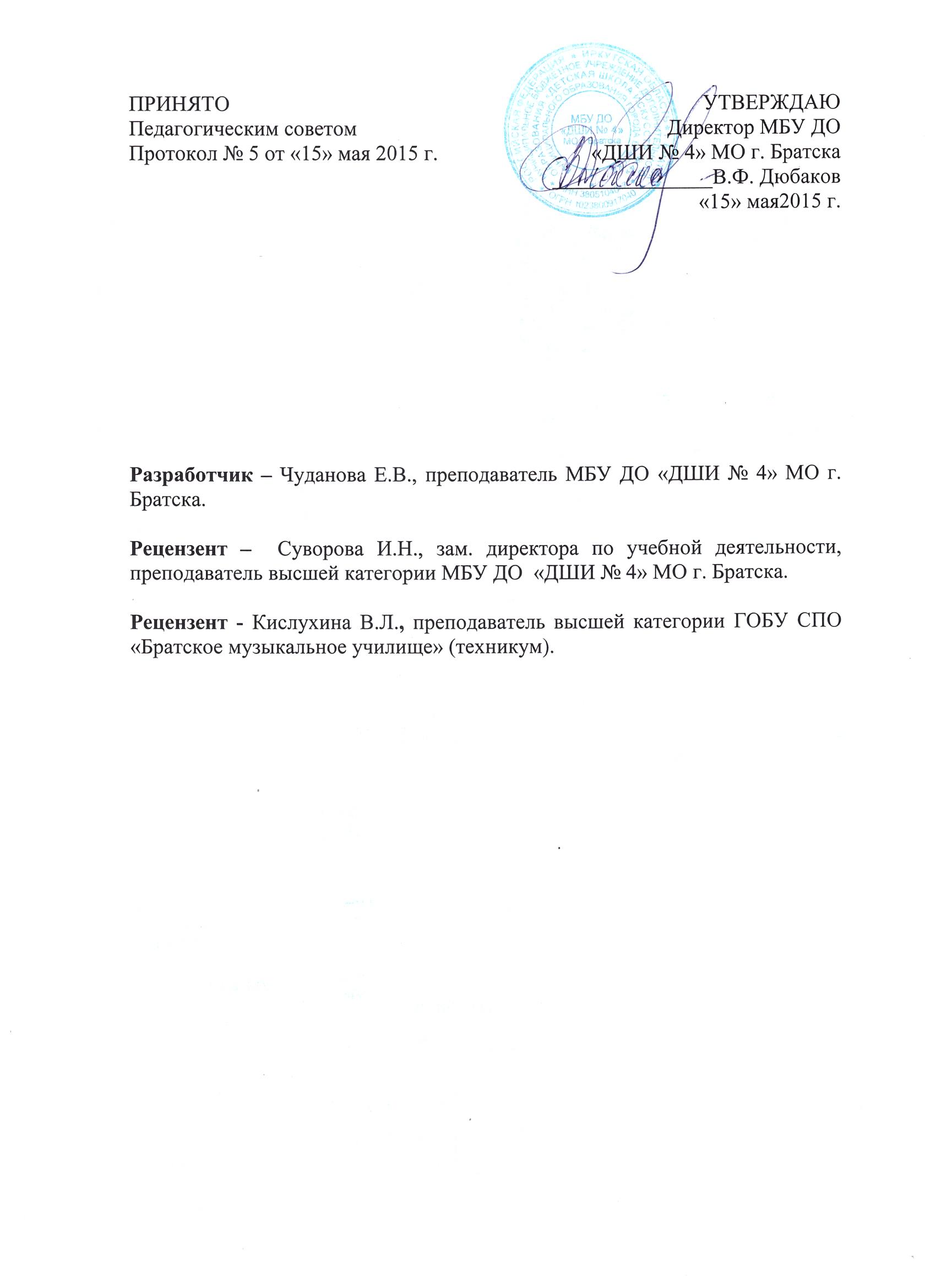 Пояснительная запискаХарактеристика учебного предмета, его место и роль в образовательном процессе;Срок реализации учебного предмета;Объем учебного времени, предусмотренный учебным планом образовательного учреждения на реализацию учебного предмета;Форма проведения учебных аудиторных занятий;Цель и задачи учебного предмета;Обоснование структуры программы учебного предмета;Методы обучения;Описание материально-технических условий реализации учебного предмета;Содержание учебного предметаСведения о затратах учебного времени;Годовые требования по классам;Требования к уровню подготовки обучающихсяФормы и методы контроля, система оценокАттестация: цели, виды, форма, содержание;Критерии оценки;Контрольные требования на разных этапах обучения;Методическое обеспечение учебного процесса-Методические рекомендации педагогическим работникам;-Рекомендации по организации самостоятельной работы обучающихся;Списки рекомендуемой нотной и методической литературыУчебная литература;Нотная литература для переложений;Ансамбли для смешанного состава;Методическая литература;Учебная литература для гитаристов:Пояснительная записка-Характеристика учебного предмета, его место и роль в образовательном процессеПрограмма учебного предмета «Ансамбль» разработана на основе и с учетом федеральных государственных требований к дополнительной предпрофессиональной общеобразовательной программе в области музыкального искусства «Народные инструменты».В общей системе профессионального музыкального образования значительное место отводится коллективным видам музицирования: ансамблю, оркестру. В последние годы увеличилось число различных по составу ансамблей: как учебных, так и профессиональных.Навыки коллективного музицирования формируются и развиваются на основе и параллельно с уже приобретенными знаниями в классе по специальности. Смешанные ансамбли русских народных инструментов широко распространяются в школьной учебной практике, так как не во всех музыкальных образовательных учреждениях имеются большие классы струнных народных инструментов, составляющих основу оркестра.Успешный опыт смешанных ансамблей должен основываться на творческих контактах руководителя коллектива с преподавателями по специальности.Данная программа разработана для ансамбля струнно-щипковых инструментов.-Срок реализации учебного предмета «Ансамбль»Реализации данной программы осуществляется с 4 по 8 классы (по образовательным программам со сроком обучения 8-9 лет) и со 2 по 5 классы (по образовательным программам со сроком обучения 5-6 лет).-Объем учебного времени, предусмотренный учебным планом образовательного учреждения на реализацию предмета «Ансамбль»:5летСрок реализации 1 год ( 6 класс)Максимальная учебная нагрузка по  учебному предмету ( УП) Ансамбль ( 02) (по образовательным программам со сроком обучения 5-6 лет)  264 часов, в  т.ч. аудиторные занятия 132 часов, объем самостоятельной работы обучающихся составит 132 часов.Максимальная учебная  6 класс ( 1 год)  нагрузка  по  учебному предмету ( УП) Ансамбль(02) 132 часов, в  т.ч. аудиторные занятия 66 часов, объем самостоятельной работы обучающихся составит 66 часов.8летСрок реализации 1 год ( 9 класс)Максимальная учебная нагрузка по  учебному предмету ( УП) Ансамбль ( 02) (по образовательным программам со сроком обучения 8-9 лет)  330 часов, в  т.ч. аудиторные занятия 165 часов, объем самостоятельной работы обучающихся составит 165 часов.Максимальная учебная  9 класс ( 1 год)  нагрузка  по  учебному предмету ( УП) Ансамбль(02) 132 часов, в  т.ч. аудиторные занятия 66 часов, объем самостоятельной работы обучающихся составит 66 часов.Самостоятельная работа обучающегося включает в себя следующие виды внеаудиторной деятельности: выполнение домашнего задания. Посещение концертов. Участие обучающихся в творческих мероприятиях культурно-просветительской деятельности    МБОУ ДОД «ДШИ». Домашняя работа обучающегося состоит из самостоятельного разбора музыкальных произведений, работы над инструктивным материалом, выучивания репертуара наизусть, чтение нот с листа и других творческих видов работ. Увеличение количества часов, выделенных на самостоятельную работу в средних старших классах, связано с усложнением репертуара, необходимость более тщательной работы над техническим, учебным и концертным материалом.Консультации проводятся с целью подготовки обучающихся к контрольным урокам, зачетам, экзаменам и другим мероприятиям. Консультации могут проводиться рассредоточено или в счет учебного времени. В случае если консультации проводятся рассредоточено, резерв учебного времени используется на самостоятельную работу обучающегося-Форма проведения учебных аудиторных занятий: мелкогрупповая (от 2 до 10 человек). Рекомендуемая продолжительность урока - 45 минут-Цель и задачи учебного предмета: Цель:развитие музыкально-творческих способностей учащегося на основе приобретенных им знаний, умений и навыков в области ансамблевого исполнительства.Задачи:стимулирование развития эмоциональности, памяти, мышления, воображения и творческой активности при игре в ансамбле;формирование у обучающихся комплекса исполнительских навыков, необходимых для ансамблевого музицирования;расширение кругозора учащегося путем ознакомления с ансамблевым репертуаром;решение коммуникативных задач (совместное творчество обучающихся разного возраста, влияющее на их творческое развитие, умение общаться в процессе совместного музицирования, оценивать игру друг друга);развитие чувства ансамбля (чувства партнерства при игре в ансамбле), артистизма и музыкальности;обучение навыкам самостоятельной работы, а также навыкам чтения с листа в ансамбле;приобретение обучающимися опыта творческой деятельности и публичных выступлений в сфере ансамблевого музицирования;формирование у наиболее одаренных выпускников профессионального исполнительского комплекса солиста-гитариста камерного ансамбля. Учебный предмет «Ансамбль» неразрывно связан с учебным предметом«Специальность», а также со всеми предметами дополнительной предпрофессиональной общеобразовательной программы в области искусства "Народные инструменты”.Предмет «Ансамбль» расширяет границы творческого общения инструменталистов - народников с учащимися других отделений учебного заведения, привлекая к сотрудничеству флейтистов, ударников, пианистов и исполнителей на других инструментах. Ансамбль может выступать в роли сопровождения солистам-вокалистам академического или народного пения, хору, а также принимать участие в театрализованных спектаклях фольклорных ансамблей.Занятия в ансамбле - накопление опыта коллективного музицирования, ступень для подготовки игры в оркестре.-Обоснование структуры учебного предметаОбоснованием структуры программы являются ФГТ, отражающие все аспекты работы преподавателя с учеником.Программа содержит следующие разделы:- сведения о затратах учебного времени, предусмотренного на освоение учебного предмета;распределение учебного материала по годам обучения;описание дидактических единиц учебного предмета;требования к уровню подготовки обучающихся;формы и методы контроля, система оценок;методическое обеспечение учебного процесса.В соответствии с данными направлениями строится основной раздел программы «Содержание учебного предмета».-Методы обученияВыбор методов обучения по предмету «Ансамбль» зависит от:возраста учащихся;их индивидуальных способностей;от состава ансамбля;от количества участников ансамбля.Для достижения поставленной цели и реализации задач предмета используются следующие методы обучения:словесный (рассказ, объяснение);метод показа;частично - поисковый (ученики участвуют в поисках решения поставленной задачи).Предложенные методы работы с ансамблем народных инструментов в рамках предпрофессиональной образовательной программы являются наиболее продуктивными при реализации поставленных целей и зада учебного предмета и основаны на проверенных методиках и сложившихся традициях ансамблевого исполнительства на русских народных инструментах.-Описание материально - технических условий реализации учебного предмета «Ансамбль»Материально - техническая база образовательного учреждения соответствует санитарным и противопожарным нормам, нормам охраны труда.В образовательном учреждении по всем народным инструментам достаточное количество качественных  инструментов, а также созданы условия для их содержания, своевременного обслуживания и ремонта.Содержание учебного предметаОсновные составы ансамблей, наиболее практикуемые в детских школах искусств - дуэты, трио. Реже - квартеты, квинтеты и т. д.Ансамбли могут быть составлены как из однородных инструментов, (только из гитар), так и из различных групп инструментов, куда могут входить домра, баян , балалайка, флейта, гитара.Инструментальный состав, количество участников в ансамбле могут варьироваться.Варианты возможных составов ансамблей:Однородные составы:1.1.  ДуэтыДуэт гитаристов - гитара I, гитара II;ТриоТрио гитаристов - гитара I, гитара II, гитара III;1.3.  КвартетыКвартет гитаристов - гитара I, гитара II, гитара III, гитара IV;КвинтетыКвинтет гитаристов - гитара I, гитара II, гитара III, гитара IV, гитара V;1.5. СекстетыСоответственно по принципу прибавления еще одного инструмента формируются секстет гитаристов. Смешанные составы:Дуэты:домра малая, гитара;балалайка прима, гитара;гитара, флейта.Трио:гитара, балалайка прима, домра;домра малая, гитара, баян;домра малая, гитара, флейта.Также в классе ансамбля практикуется унисонная форма музицирования. При наличии инструментов в учебном заведении и при наличии достаточного числа обучающихся возможно дублирование определенных партий по усмотрению руководителя ансамбля.-Сведения о затратах учебного времени, предусмотренного на освоение учебного предмета «Ансамбль», на максимальную, самостоятельную нагрузку обучающихся и аудиторные занятия:-Срок обучения - 8 (9) лет Аудиторные занятия: с 4 по 8 класс - 1 час в неделю, в 9 классе - 2 часа. Самостоятельные занятия: с 1 по 9 класс - 1 час в неделю.-Срок обучения - 5 (6) лет Аудиторные занятия: со 2 по 5 класс - 1 час в неделю, в 6 классе - 2 часа в неделю.Самостоятельные занятия: с 1 по 6 класс - 1 час в неделю.Объем времени на самостоятельную работу определяется с учетом сложившихся педагогических традиций и методической целесообразности.Виды внеаудиторной работы:-выполнение домашнего задания;-подготовка к концертным выступлениям;-посещение учреждений культуры (филармоний, театров, концертных залов и др.);-участие обучающихся в концертах, творческих мероприятиях и культурно-просветительской деятельности образовательного учреждения и др. Учебный материал распределяется по годам обучения - классам. Каждый класс имеет свои дидактические задачи и объем времени, предусмотренный для освоения учебного материала.-Требования по годам обучения  В ансамблевой игре так же, как и в сольном исполнительстве, требуются определенные музыкально-технические навыки владения инструментом, навыки совместной игры, такие, как:-сформированный комплекс умений и навыков в области коллективного творчества - ансамблевого исполнительства, позволяющий демонстрировать в ансамблевой игре единство исполнительских намерений и реализацию исполнительского замысла;-навыки по решению музыкально-исполнительских задач ансамблевого исполнительства, обусловленных художественным содержанием и особенностями формы, жанра и стиля музыкального произведения.Годовые требования (гитара)Второй класс (1 час в неделю)В течение года ученики должны сыграть 4 пьесы:Конец октября - контрольный урок - 1 пьеса по нотам,Середина декабря - контрольный урок - 1 пьеса наизусть,Начало марта - контрольный урок - 1 пьеса по нотам,Начало апреля - зачет -1 пьеса наизусть.Примерный перечень музыкальных произведений, рекомендуемых для исполнения. Калинин. В. Выйду ль я на реченьку.Кюффнер. Й.  Анданте.Кепитис Ю. КанонЧоколаи Ш. Мелодия.Шаинский В. Чунга-Чанго.Кирнбергер И. Менуэт.Шаинский В. УлыбкаКарулли Ф. Пьеса.Бетховен Л. Сурок.Моцарт В. Буррэ.Третий класс (1 час в неделю)В течение года ученики должны сыграть 4 пьесы:Конец октября - контрольный урок - 1 пьеса по нотам,Середина декабря - контрольный урок - 1 пьеса наизусть,Начало марта - контрольный урок - 1 пьеса по нотам,Начало апреля - зачет -1 пьеса наизусть.Примерный перечень музыкальных произведений, рекомендуемых для исполненияКюффнер Й. Экосез.Корелли А. Сарабанда.Франкин А. Танец.Неаполитанская колыбельная.обр. Ю. Литовка.Светит месяц. Р.Н.П. обр. П. Иванникова.Дмитреева Н. Велосипед.Глюк К. Ария.Чайковский П. Колыбельная.Поврожняк В. Весенний вальс.Телеман Г. Менуэт.Четвертый класс (1 час в неделю)В течение года ученики должны сыграть 5 пьес:Конец октября - контрольный урок - 1 пьеса по нотам,Середина декабря - зачет -1 пьеса наизусть,Начало марта - контрольный урок - 2 пьесы по нотам,Начало апреля - зачет -1 пьеса наизусть.Примерный перечень музыкальных произведений, рекомендуемых для исполнения.При долинушке  стояла.Р.Н.П. (  домра-гитара)Харитонов Н. Отцвели хризантемы. ( голос- гитара)Паркенинг Х. Два дуэта.Иванова-Крамская Н. Умный ёжик.Козлов В. Шарманка.Венгерская песня .Аноним.Пливечовен. У.Н.П. обр. Н. Лысенко ( домра – гитара)Пряха. Р.Н.П.( домра- гитара)При долинушке стояла. Р.Н.П. ( домра – гитара)Моцарт В. Маленькая пряха. Обр. Дмитриева Н.Пятый класс (1час в неделю)В течение года ученик должен сыграть 5 пьес:Конец октября- контрольный урок – 1 пьеса по нотам, Середина декабря = зачет- 1 пьеса наизусть,Начало марта- контрольный урок- 1 пьеса по нотам,Начало апреля- зачет- 2 пьеса наизусть. марта - контрольный урок.Примерный перечень музыкальных произведений, рекомендуемых для исполнения.Пьесы для дуэта гитар1.Дербенко Е. «Вальс снежинок» «Веселая игра» из «Детского альбома»Пьесы для домры и шестиструнной гитары:2.Янгель Ф. К. «Юля - вальс»3.Бах И. С. Сицилиана4.Сор Ф. Старинный испанский танец5.Я встретил Вас. ( голос-гитара)6.Гуркин В. Меланхолический  вальс.7.Козлов В. Румба.8.Дж.Керн. Дым.9.Соловьев-Седой В. Подмосковные вечера. Перел. П. Вещицкого.( голос- гитара)10.Высоцкий В. Песня о друге.( голос- гитара)Шестой класс (1 час в неделю)В течение года ученики должны сыграть 6 пьес:Конец октября - контрольный урок - 2 пьесы по нотам,Середина декабря - зачет -1 пьеса наизусть,Начало марта - контрольный урок - 2 пьесы по нотам,Начало апреля - зачет -1 пьеса наизусть.Примерный перечень музыкальных произведений, рекомендуемых для исполнения.Пьесы для дуэта гитар:Пьесы для трио: домра, балалайка и шестиструнная гитара:Рамо Ж. Ф. ТамбуринПьесы для трио: домра, балалайка и шестиструнной гитары:Тамарин И. «Музыкальный привет»Пьесы для домры и шестиструнной гитары:3.Чиполони А. «Венецианская баркарола»Пьесы для домры малой, домры альт и шестиструнной гитары:4.Мусоргский М. РаздумьеПьесы для домры малой, домры альт и шестиструнной гитары:5Меццакапо Э. Песня гондольера6.Куртис Э. Вернись в Сорренто.7.Паганини Н. Соната №6 8.Джулиани М. Андантино.( флейта- гитара)9.Виницкий А. Маленькая баллада.10. Новиков А. Дороги.11. Над полями да над чистыми. Обр. Н. ДмитриеваСедьмой класс (1 час в неделю)В течение года ученики должны сыграть 6 пьесы:Конец октября - контрольный урок - 1 пьеса по нотам,Середина декабря - контрольный урок - 2 пьесы наизусть,Начало марта - контрольный урок - 1 пьеса по нотам,Начало апреля - зачет -2 пьесы наизусть.Примерный перечень музыкальных произведений, рекомендуемых для исполнения.Пьесы для дуэта гитар:Пьесы для домры и шестиструнной гитары:1.Форстенау К. «Аллегретто»Пьесы для домры малой 1, 2, домры альт и фортепиано:2.Хачатурян А. Серенада из спектакля « Валенсианская ночь»3.Козлов В. Дедушкин рок-н-ролл.4.Донских В. Детская сюита «Из бабушкиного сундука» ( 4 пьесы)5.Калинин В. Хуторок.6.Белорусская  полька. Обр. В. Калинин.7.По небу  по синему.обр. А. Иванов-Крамской.8.В низенькой светелке.обр. А. Иванов-Крамской.9.Соловьев-Седой В. Подмосковные вечера.перел. П. Вещицкого.10.Козлов В. Румба.Восьмой класс (1 час в неделю)В течение года ученики должны сыграть 6 пьес:Конец октября - контрольный урок - 1 пьеса по нотам,Середина декабря - зачет -2 пьесы наизусть,Начало марта - контрольный урок - 1 пьеса по нотам,Начало апреля - зачет -2 пьесы наизусть.Пьесы для дуэта гитар:Кубинский танец .обр. Е. Харжевского и А. Лазаревича.Пернамбуко Х. Бразильский танец.Свиридов Г. Отзвуки вальса.Соколовский М. Полька. Перел. П. Иванникова.Рогалев И. Несмеяны из соломы.Глинка М. Сомнения.В низенькой светелке. Обр. А. Иванов-Крамской.( голос – гитара)Рехим И. Марионетки.Абаза. Утро туманное. ( голос- гитара)Авлас Н. Анданте.Девятый класс (2 часа в неделю)В течение года ученики должны сыграть 6 пьес:Конец октября - контрольный урок - 1 пьеса по нотам,Середина декабря - зачет -2 пьесы наизусть,Начало марта - контрольный урок - 1 пьеса по нотам,Начало апреля - зачет -2 пьесы наизусть.Пьесы для дуэта домр и шестиструнной гитары:Перепелочка . обр. Е. Русанова.Стинг. Святой Агнец и горящий поезд.перел. П. Иванникова.Чайковский П. Сладкая греза.Сор Ф. Старинный испанский танец.Прелюд-мимолетность.обр. О. Зубченко.Хава-нагива. Обр. О. Зубченко.Гомес В. Романс.обр. А. Сапо.Сальвадор. Испанский танец. Обр. О. Зубенко.Кавалевский Д. Серенада Дон-Кихота.Вебер К. М. Романс.Требования к уровню подготовки обучающихсяРезультатом освоения программы является приобретение обучающимися следующих знаний, умений и навыков в области ансамблевого исполнительства:развитие интереса у обучающихся к музыкальному искусству в целом; реализацию в ансамбле индивидуальных практических навыков игры на инструменте, приобретенных в классе по специальности;- приобретение особых навыков игры в музыкальном коллективе        (ансамбль, оркестр);развитие навыка чтения нот с листа;развитие навыка транспонирования, подбора по слуху;знание репертуара для ансамбля;- наличие навыков репетиционно - концертной работы в качестве члена музыкального коллектива;- повышение мотивации к продолжению профессионального обучения на инструменте.Формы и методы контроля, система оценок-Аттестация: цели, виды, форма, содержание Основными видами контроля успеваемости являются:- текущий контроль успеваемости учащихся- промежуточная аттестация- итоговая аттестацияКаждый вид контроля имеет свои цели, задачи, формы. Текущий контроль направлен на поддержание учебной дисциплины, выявление отношения к предмету, на ответственную организацию домашних занятий, имеет воспитательные цели, может носить стимулирующий характер. Текущий контроль осуществляется регулярно преподавателем, оценки выставляются в журнал и дневник учащегося. При оценивании учитывается:- отношение ребенка к занятиям, его старания и прилежность;- качество выполнения предложенных заданий;- инициативность и проявление самостоятельности как на уроке, так и во время домашней работы;- темпы продвижения.На основании результатов текущего контроля выводятся четверные оценки.Особой формой текущего контроля является контрольный урок, который проводится преподавателем, ведущим предмет.Промежуточная аттестация определяет успешность развития учащегося и степень освоения им учебных задач на определенном этапе. Наиболее распространенными формами промежуточной аттестации являются контрольные уроки, проводимые с приглашением комиссии, зачеты, академические концерты, технические зачеты, экзамены. Каждая форма проверки (кроме переводного экзамена) может быть как дифференцированной (с оценкой), так и недифференцированной. При оценивании обязательным является методическое обсуждение, которое должно носить рекомендательный, аналитический характер, отмечать степень освоения учебного материала, активность, перспективы и темп развития ученика. Участие в конкурсах может приравниваться к выступлению на академических концертах и зачетах. Переводной экзамен является обязательным для всех. Переводной экзамен проводится в конце каждого учебного года, определяет качество освоения учебного материала, уровень соответствия с учебными задачами года. Контрольные уроки и зачеты в рамках промежуточной аттестации проводятся в конце учебных полугодий в счет аудиторного времени, предусмотренного на предмет «Ансамбль». Экзамены проводятся за пределами аудиторных учебных занятий, то есть по окончании проведения учебных занятий в учебном году, в рамках промежуточной (экзаменационной) аттестации. К экзамену допускаются учащиеся, полностью выполнившие все учебные задания. По завершении экзамена допускается его пересдача, если обучающийся получил неудовлетворительную оценку. Условия пересдачи и повторной сдачи экзамена определены в локальном акте образовательного учреждения «Положение о текущем контроле знаний и промежуточной аттестации обучающихся».-Критерии оценок Для аттестации обучающихся создаются фонды оценочных средств, которые включают в себя методы контроля, позволяющие оценить приобретенные знания, умения и навыки. Критерии оценки качества исполнения По итогам исполнения программы на зачете, академическом прослушивании или экзамене выставляется оценка по пятибалльной шкале:Согласно ФГТ, данная система оценки качества исполнения является основной. Оценка качества исполнения может быть дополнена системой «+» и «-», что даст возможность более конкретно отметить выступление учащегося.Фонды оценочных средств призваны обеспечивать оценку качества приобретенных выпускниками знаний, умений и навыков, а также степень готовности учащихся выпускного класса к возможному продолжению профессионального образования в области музыкального искусства.Методическое обеспечение учебного процессаМетодические рекомендации педагогическим работникамВ отличие от другого вида коллективного музицирования - оркестра, где партии, как правило, дублируются, в ансамбле каждый голос солирующий, выполняет свою функциональную роль. Регулярные домашние занятия позволяют выучить наиболее сложные музыкальные фрагменты до начала совместных репетиций. Согласно учебному плану, как в обязательной, так и в вариативной части объем самостоятельной нагрузки по предмету «Ансамбль» составляет 1 час в неделю.Педагогу по ансамблю можно рекомендовать частично составить план занятий с учетом времени, отведенного на ансамбль для индивидуального разучивания партий с каждым учеником. На начальном этапе в ансамблях из трех и более человек рекомендуется репетиции проводить по два человека, умело сочетать и чередовать состав. Также можно предложить использование часов, отведенных на консультации, предусмотренные учебным планом. Консультации проводятся с целью подготовки учеников к контрольным урокам, зачетам, экзаменам, творческим конкурсам и другим мероприятиям, по усмотрению учебного заведения.Педагог должен иметь в виду, что формирование ансамбля иногда происходит в зависимости от наличия конкретных инструменталистов в данном учебном заведении. При определенных условиях допустимо участие в одном ансамбле учеников разных классов (младшие - средние, средние - старшие). В данном случае педагогу необходимо распределить партии в зависимости от степени подготовленности учеников.В целях расширения музыкального кругозора и развития навыков чтения нот с листа желательно знакомство учеников с большим числом произведений, не доводя их до уровня концертного выступления.На начальном этапе обучения важнейшим требованием является ясное понимание учеником своей роли и значения своих партий в исполняемом произведении в ансамбле.Педагог должен обращать внимание на настройку инструментов, правильное звукоизвлечение, сбалансированную динамику, штриховую согласованность, ритмическую слаженность и четкую, ясную схему формообразующих элементов.При выборе репертуара для различных по составу ансамблей педагог должен стремиться к тематическому разнообразию, обращать внимание на сложность материала, ценность художественной идеи, качество инструментовок и переложений для конкретного состава, а также на сходство диапазонов инструментов, на фактурные возможности данного состава. Грамотно составленная программа, профессионально, творчески выполненная инструментовка - залог успешных выступлений.В звучании ансамбля немаловажным моментом является размещение исполнителей (посадка ансамбля). Оно должно исходить от акустических особенностей инструментов, от необходимости музыкального контактирования между участниками ансамбля.-Рекомендации по организации самостоятельной работы обучающихся.Учащийся должен тщательно выучить свою индивидуальную партию, обращая внимание не только на нотный текст, но и на все авторские указания, после чего следует переходить к репетициям с партнером по ансамблю. После каждого урока с преподавателем ансамбль необходимо вновь репетировать, чтобы исправить указанные преподавателем недостатки в игре. Желательно самостоятельно ознакомиться с партией другого участника ансамбля. Важно, чтобы партнеры по ансамблю обсуждали друг с другом свои творческие намерения, согласовывая их друг с другом. Следует отмечать в нотах ключевые моменты, важные для достижения наибольшей синхронности звучания, а также звукового баланса между исполнителями.Списки рекомендуемой учебной и методической литературы методической литературыСписок литературы и средств обучения.Техническое оснащение занятий.учебная аудитория для индивидуальных занятий;две гитары (для учеников);стулья: для учителя и учеников;пюпитры для нот;подставки для ног.Список литературыАли А. Пьески для Анечки. Классическая гитара для начинающих. СПб., 2003. Агафошин П. Школа игры на шестиструнной гитаре. М 1934,1938,1983,1985.Альбом начинающего гитариста. Шестиструнная гитара. Вып.2Сост. В. Славский., Киев.1979.Альбом для детей. Произведения для шестиструнной гитары. Вып. 1. /Сост. Г. Ларичева. М., 1986.Барток Б. Пьесы для детей в переложении  для гитары. М.,1962. Бранд В. Песенки-гитаринки.М.,1999Альбом начинающего гитариста. Шестиструнная гитара. Минск.,1995.Альбом  гитариста. Шестиструнная гитара. Вып.16/ Сост. Ларичев. М.,1983. Альбом для детей. Произведения для шестиструнной гитары. Вып. 1. Сост. Г. Ларичева. М., 1986. Бах И.С. Избранные пьесы в переложении для одной и двух гитар. Краков, 1973.Бортянков В. Сочинения и обработки для шестиструнной гитары СПб., 1993. Вып.2. Вижу чудное приволье. Русские народные песни и обработки для шестиструнной гитары. М., 1992Виницкий А. Детский джазовый альбом. М.., 1995. Виницкий А. Моя гитара. Легкие пьесы для классической гитары. В № 1 . М.., 1995.Виницкий А. Моя гитара. Легкие пьесы для классической гитары. В № 2. М.., 1995.Гитман А. Начальное обучение на шестиструнной гитаре. М., 1997.Гитарная мозаика. В помощь юному гитаристу.1-2 классы. Сост. Г.КорнауховГройсман П. Нотная тетрадь (10 пьес) Красноярск 2007Джагашвили  Д. Избранные произведения .1-3 годы обучения. СПб., 2000.Джулиани М. 24 легких этюда для гитары. Соч.100 Лейпциг.1960.Иванова Л. Пьесы для начинающих. Маленькому гитаристу. СПб.,1997.Иванова Л. Юному гитаристу. СПб.,1998.Иванова Л. Две сюиты для гитары. СПб.,1999. Иванова Л. Юному гитаристу. СПб.,1999Иванова Л. 25 этюдов для гитары. СПб.,2003.Иванов - Крамской А. Школа игры на шестиструнной гитаре. М., 1970.Калинин В. Юный гитарист. Ч.1.М.,1993.Калинин В. Юный гитарист. Ч.2.М.,1993.Калинин В. Юный гитарист. Ч.3.М.,1993. Каурина Г. Шаг за шагом. Легкие мелодии и ансамбли для начинающих гитаристов. Ч.1,2, СПб.,2005Козлов М. Сентябрьский денек. Пьесы для гитары. СПб , 2005. Кузин Ю. Азбука гитариста. Ч.2004. Новосибирск,1999. Кузин Ю. Азбука гитариста. До инструментальный период. Новосибирск., 1999.Каржавин С. Секреты гитары фламенко. М. 2002Кирьянов Н.Г. Искусство игры на шестиструнной гитаре. М.1970Концерт в музыкальной школе. Шестиструнная гитара. Вып. 1 . Сост. А.Гитман. М. 1998.Карулли Ф. Школа игры на гитаре. Ч.1., 2, 3, М.,1993Карулли Ф. Избранные пьесы для шестиструнной гитары. М., 1972.Карулли Ф. Школа игры на гитаре. Л.,1961. Каркасси Ф. Школа игры на гитаре. М., 1988Козлов М. Альбом юногогитариста. Маленькие тайны сеньориты Гитары. Челябинск, 1999Козлов М. Сентябрьский денек. Пьесы для гитары. СПб , 2005. Любимые мелодии для шестиструнной гитары. Сост. О. Кроха. М., 1998. Легкие пьесы для шестиструнной гитары. Сост. А. Иванов-Крамской. М., 1963. Легкие пьесы для шестиструнной гитары. Ч.1 .Сост. Л. Соколова. СПб., 2004. Марышев  С. Стань виртуозом. Пособие для начинающих гитаристов. Новосибирск, 2000.Гитары звук волшебный. Сост. Ю. Верединский. СПб.1998. Нотная тетрадь гитариста.1-3 классы ДШИ. Красноярск 2007. Учусь играть на гитаре. Пособие для начинающих. Избранные этюды. Ч.1.Сост. Соколова. СПб.,1996.Начинающему гитаристу. Шестиструнная гитара. М., 1969.Вып. 1.Педагогический репертуар ДМШ . 1-3 классы. Хрестоматия гитариста. Шестиструнная гитара. Сост. Е. Ларичев. М., 1985.Первые шаги гитариста. Шестиструнная гитара. Сост. Е. Ларичев. М., 1967. Вып.4.Педагогический репертуар ДМШ . 3-5классы. Сост. Е. Ларичев. М., 1985. Сарате Х. Первое пособие на гитаре. Киев, 1973Соколова Л. Учусь играть на гитаре. Пособие для начинающих. Чтение с листа. СПб.,1996.Хрестоматия гитариста. Шестиструнная гитара. Подготовительный класс ДМШ. Сост. В. Гуркин. Ростов н/Д., 1998Хрестоматия гитариста. Шестиструнная гитара. 1 класс ДМШ. Сост. В. Гуркин. Ростов н/Д., 1998Хрестоматия игры на шестиструнной гитаре. 2-класс. Сост. П. ИванниковХрестоматия юного гитариста для учащихся 1-3 классы. Сост. О. Зубченко.Хрестоматия гитариста. Шестиструнная гитара. Сост. Е. Ларичев. М., 1985. Хрестоматия гитариста. Шестиструнная гитара. 1-2 классы ДМШ. Вып.1. Сост. А.Иванов-Крамской.М.1971.Хрестоматия гитариста. Шестиструнная гитара. 1-3 годы обучения. Сост. К. Гордиенко. Ростов н/Д., 1998. Хрестоматия гитариста. Шестиструнная гитара. 1-3 годы обучения. Сост. П. Вещицкий. М. 1965.Педагогический репертуар гитариста. Шестиструнная гитара.4 класс ДШИ. Вып 1 . Сост. А. Иванов-Крамской. М. 1966. Педагогический репертуар гитариста. Сред, и стар, классы ДШИ. Сост. А. Гитман. М., 1996.Педагогический репертуар гитариста. Шестиструнная гитара. 5 класс ДШИ. Вып 2.Сост. П. Вещицкий. М. 1967.Педагогический репертуар. Пьесы для шестиструнной гитары. Сост. Я.Ковалевская, Е.Рябоконь. Л.1977. Педагогический репертуар ДШИ.4-5 классы. Хрестоматия гитариста. Шестиструнная гитара. Сост. Е. Ларичев. М.1990. Педагогический репертуар ДШИ.3-5 классы. Хрестоматия гитариста. Шестиструнная гитара. Сост. Е. Ларичев. М.1990. Педагогический репертуар гитариста для ДШИ. Вып.4.Сост.Е.Ларичев. М.1967.(по выбору)Шестиструнная гитара. Учебный репертуар для подготовительного и первого классов музыкальных школ.  Сост. В. Вильгельми. Киев., 1974Поплянова Е. Из дорожного дилижанса. Детские пьесы для гитары. Челябинск, 1993.Поплянова Е. Путешествие на остров гитара. Альбом юного гитариста. Челябинск, 1993.Пьесы для шестиструнной гитары. Сост. П. Вещицкий М.1962.Пухоль Э. Школа игры на гитаре. М., 1977.Рехин  И. Альбом юного гитариста. М., 1993.Вып. 2. Сагрерас  Х. Школа игры на гитаре. Ч.1.М.,1996. № 56-65Сарате Х. Первое пособие на гитаре. Киев, 1973.Соколова Л. Учусь играть на гитаре. Пособие для начинающих. Чтение с листа. СПб.,1996.Смирнов Ю. Фантазер. СПб.,1999.Старинная и современная музыка для шестиструнной гитары. Вып 1. Сост. Н.Иванова-Крамская.М.1991.Музыка старинных авторов. Сост. В. Мельниченко. М.1999.Учусь играть на гитаре. Пособие для начинающих. Избранные этюды. Ч.2 .Сост. Соколова. СПб.,1996. № 7,18-30Фетисов Г. Первая гитарная тетрадь. М., 1997.Хрестоматия юного гитариста для учащихся 3-5 классы. Сост. О. Зубченко.Хрестоматия  гитариста для учащихся 1-5 классы. День рождения. Сост. Ю. Зырянов. Хрестоматия игры на шестиструнной гитаре. Сост. П. Иванников. Хрестоматия игры на шестиструнной гитаре. 2-класс.Сост. П. Иванников. Хрестоматия игры на шестиструнной гитаре. 4-класс.Сост. П. Иванников. Хрестоматия гитариста. Шестиструнная гитар для начинающих.  Сост. П. Иванников.,1998.Хрестоматия гитариста.4-5 классы.Сост.Ю.Лихачев.2009.Хрестоматия гитариста. Сонаты и сонатины. Сост. Ю. Лихачев. Хрестоматия гитариста. Шестиструнная гитара. 3-5 классы ДМШ.   Сост. А.Иванов-Крамской.М.1971. Хрестоматия гитариста. Шестиструнная гитара. 3-5 годы обучения. Сост. П. Вещицкий. М. 1965.Хрестоматия гитариста (1-7классы) №1. Сост. О. Кроха. Шестиструнная гитара. Учебный репертуар для подготовительного и первого классов музыкальных школ. Сост. В. Вильгельми. Киев.,1974. Школа радости. Пособие по обучению игре на шестиструнной гитаре.3-5 годы обучения. Сост. Л. Иванова. СПб.,2004. Шестиструнная гитара. Учебный репертуар для третьего  класса музыкальных школ. Сост. М. Михайленко. Киев .1985Шестиструнная гитара. Учебный репертуар для четвертого  класса музыкальных школ. Сост. М. Михайленко. Киев .1985. Этюды для шестиструнной гитары. Сост. И. Пермяков. Л., 1987Индекс, наименование учебного процессаТрудоемкость в часахТрудоемкость в часахРаспределение по годам обученияРаспределение по годам обученияРаспределение по годам обученияРаспределение по годам обученияРаспределение по годам обученияРаспределение по годам обученияРаспределение по годам обученияРаспределение по годам обученияИндекс, наименование учебного процессаТрудоемкость в часахТрудоемкость в часах1-й класс2-й класс3-й класс3-й класс3-й класс4-й класс5-й класс5-й класс5-й классИндекс, наименование учебного процессаТрудоемкость в часахТрудоемкость в часахколичество недель аудиторных занятийколичество недель аудиторных занятийколичество недель аудиторных занятийколичество недель аудиторных занятийколичество недель аудиторных занятийколичество недель аудиторных занятийколичество недель аудиторных занятийколичество недель аудиторных занятийИндекс, наименование учебного процессаТрудоемкость в часахТрудоемкость в часах333333333333333333Индекс, наименование учебного процессаТрудоемкость в часахТрудоемкость в часахнедельная нагрузка в часахнедельная нагрузка в часахнедельная нагрузка в часахнедельная нагрузка в часахнедельная нагрузка в часахнедельная нагрузка в часахнедельная нагрузка в часахнедельная нагрузка в часахМузыкальное исполнительство.( ПО.01)Ансамбль.(УП. 02)Аудиторные, мелко групповые занятия (в часах)1321111111Музыкальное исполнительство.( ПО.01)Ансамбль.(УП. 02)Самостоятельная работа (в часах)1321111111Музыкальное исполнительство.( ПО.01)Ансамбль.(УП. 02)Максимальная учебная нагрузка по предмету (без учета консультаций)2642222222Индекс, наименование учебного процессаТрудоемкость в часахТрудоемкость в часахРаспределение по годам обученияИндекс, наименование учебного процессаТрудоемкость в часахТрудоемкость в часах6 класс ( 1 год)Индекс, наименование учебного процессаТрудоемкость в часахТрудоемкость в часахколичество недель аудиторных занятийИндекс, наименование учебного процессаТрудоемкость в часахТрудоемкость в часах33Индекс, наименование учебного процессаТрудоемкость в часахТрудоемкость в часахнедельная нагрузка в часахМузыкальное исполнительство. ПО.01 Ансамбль. УП.02.Аудиторные, мелко групповые занятия (в часах)661Музыкальное исполнительство. ПО.01 Ансамбль. УП.02.Самостоятельная работа (в часах)661Музыкальное исполнительство. ПО.01 Ансамбль. УП.02.Максимальная учебная нагрузка по предмету (без учета консультаций)1322Индекс, наименование учебного процессаТрудоемкость в часахТрудоемкость в часахРаспределение по годам обученияРаспределение по годам обученияРаспределение по годам обученияРаспределение по годам обученияРаспределение по годам обученияРаспределение по годам обученияРаспределение по годам обученияРаспределение по годам обученияИндекс, наименование учебного процессаТрудоемкость в часахТрудоемкость в часах4-й класс5-й класс6-й класс6-й класс6-й класс7-й класс8-й класс8-й класс8-й классИндекс, наименование учебного процессаТрудоемкость в часахТрудоемкость в часахколичество недель аудиторных занятийколичество недель аудиторных занятийколичество недель аудиторных занятийколичество недель аудиторных занятийколичество недель аудиторных занятийколичество недель аудиторных занятийколичество недель аудиторных занятийколичество недель аудиторных занятийИндекс, наименование учебного процессаТрудоемкость в часахТрудоемкость в часах333333333333333333Индекс, наименование учебного процессаТрудоемкость в часахТрудоемкость в часахнедельная нагрузка в часахнедельная нагрузка в часахнедельная нагрузка в часахнедельная нагрузка в часахнедельная нагрузка в часахнедельная нагрузка в часахнедельная нагрузка в часахнедельная нагрузка в часахМузыкальное исполнительство.( ПО.01)Ансамбль.(УП. 02)Аудиторные, мелко групповые занятия (в часах)16511111111Музыкальное исполнительство.( ПО.01)Ансамбль.(УП. 02)Самостоятельная работа (в часах)16511111111Музыкальное исполнительство.( ПО.01)Ансамбль.(УП. 02)Максимальная учебная нагрузка по предмету (без учета консультаций)33022222222Индекс, наименование учебного процессаТрудоемкость в часахТрудоемкость в часахРаспределение по годам обученияИндекс, наименование учебного процессаТрудоемкость в часахТрудоемкость в часах9 класс ( 1 год)Индекс, наименование учебного процессаТрудоемкость в часахТрудоемкость в часахколичество недель аудиторных занятийИндекс, наименование учебного процессаТрудоемкость в часахТрудоемкость в часах33Индекс, наименование учебного процессаТрудоемкость в часахТрудоемкость в часахнедельная нагрузка в часахМузыкальное исполнительство. ПО.01 Ансамбль. УП.02.Аудиторные, мелко групповые занятия (в часах)661Музыкальное исполнительство. ПО.01 Ансамбль. УП.02.Самостоятельная работа (в часах)661Музыкальное исполнительство. ПО.01 Ансамбль. УП.02.Максимальная учебная нагрузка по предмету (без учета консультаций)1322ОценкаКритерии оценивания выступления5 («отлично»)технически качественное и художественно осмысленное исполнение, отвечающее всем требованиям на данном этапе обучения4 («хорошо»)отметка отражает грамотное исполнение с небольшими недочетами (как в техническом плане, так и в художественном)3 («удовлетворительно»)исполнение с большим количеством недочетов, а именно: недоученный текст, слабая техническая подготовка, малохудожественная игра, отсутствие свободы игрового аппарата и т.д.2 («неудовлетворительно»)комплекс недостатков, причиной которых является отсутствие домашних занятий, а также плохой посещаемости аудиторных занятий«зачет» (без отметки)отражает достаточный уровень подготовки и исполнения на данном этапе обучения.